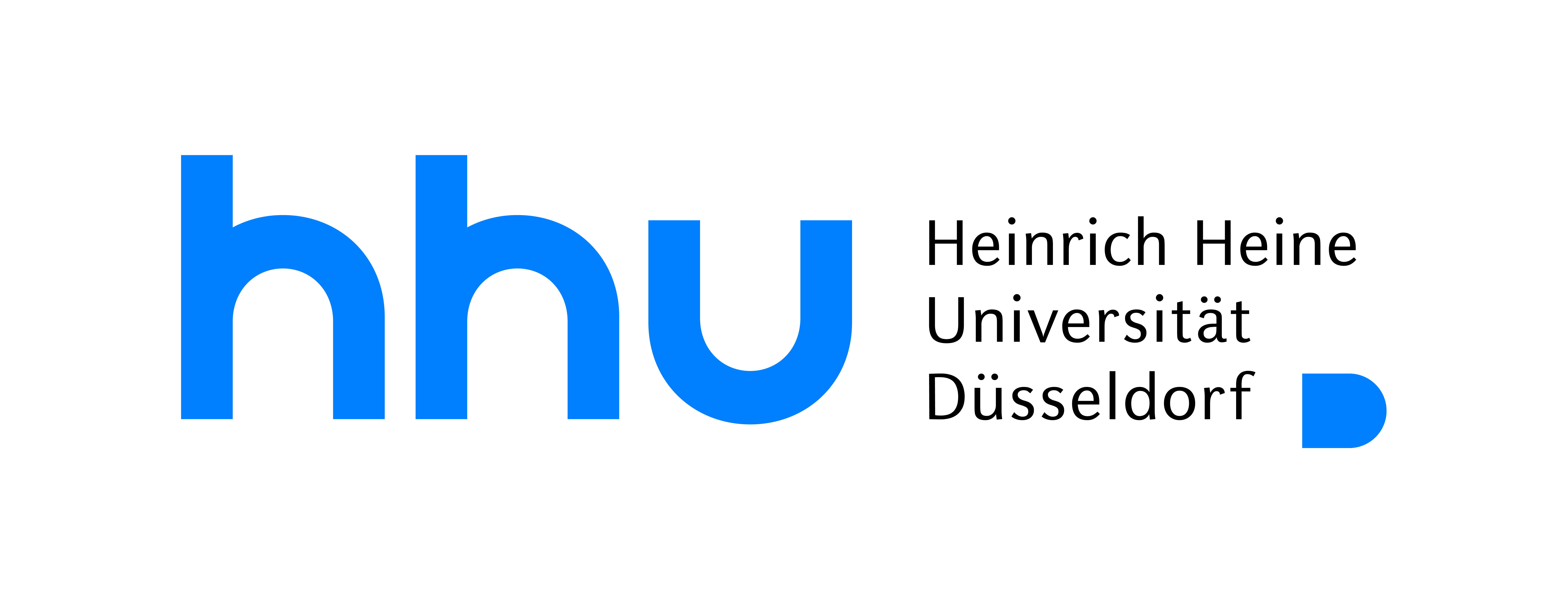 Examination Board for Bachelor Courses at the Faculty of Arts and HumanitiesTranscript of Records 
PO 2013 (from Winter Semester 2017/18)(temporary)Bachelor of Arts for Vorname Nachname								Student No. 1234567Major Modern Japanese Studies Date of Issue    .................................		..................................................... (Examination Director)BN* = Beteiligungsnachweis (no grade required)  AP* = Abschlussprüfung (graded exam)  Grading SystemCourse Titles	LecturerYearSem.BN* CreditAP*CreditGradeJapanese IJapanese IJapanese IJapanese IJapanese IJapanese IGrammar Exercises & Communication Skills6Reading & Writing2Grammar & Study of Simple Texts2Graded Exam4Japanese IIJapanese IIJapanese IIJapanese IIJapanese IIJapanese IIGrammar Exercises & Communication Skills6Reading & Writing2Grammar & Study of Simple Texts2Graded Exam4Introduction to Regional Studies: History, Culture and Society of JapanIntroduction to Regional Studies: History, Culture and Society of JapanIntroduction to Regional Studies: History, Culture and Society of JapanIntroduction to Regional Studies: History, Culture and Society of JapanIntroduction to Regional Studies: History, Culture and Society of JapanIntroduction to Regional Studies: History, Culture and Society of JapanIntroduction to Japanese History2Introduction to Japanese Culture2Introduction to Japanese Society2Graded Exam4Japanese IIIJapanese IIIJapanese IIIJapanese IIIJapanese IIIJapanese IIIGrammar Exercises & Communication Skills6Reading & Writing2Grammar & Study of Simple Texts2Graded Exam4Cultural Studies Research on JapanCultural Studies Research on JapanCultural Studies Research on JapanCultural Studies Research on JapanCultural Studies Research on JapanCultural Studies Research on JapanAdvanced Seminar: [Titel der Veranstaltung auf Englisch]2Advanced Seminar/Lecture/Exercise: [Titel der Veranstaltung auf Englisch]24Japanese IVJapanese IVJapanese IVJapanese IVJapanese IVJapanese IVGrammar Exercises & Communication Skills6Kanji & Reading2Grammar & Study of Simple Texts2Graded Exam4Social Science Research on JapanSocial Science Research on JapanSocial Science Research on JapanSocial Science Research on JapanSocial Science Research on JapanSocial Science Research on JapanAdvanced Seminar: [Titel der Veranstaltung auf Englisch]2Advanced Seminar/Lecture/Exercise: [Titel der Veranstaltung auf Englisch]24Project Course in Japanese StudiesProject Course in Japanese StudiesProject Course in Japanese StudiesProject Course in Japanese StudiesProject Course in Japanese StudiesProject Course in Japanese StudiesApplied Japanese Language2Advanced Reading Course of Japanese Texts2Project Seminar2Team Project/Internship/Study Stay in Japan [Zutreffendes auswählen]4Graded Exam (Project Portfolio)2Bachelor’s ThesisBachelor’s ThesisBachelor’s ThesisBachelor’s ThesisBachelor’s ThesisBachelor’s ThesisColloquium for Bachelor’s Thesis2Bachelor’s Thesis[Titel der Bachelorarbeit auf Englisch][Betreuer/in]1266421081081.0 – 1.5sehr gutvery goodvery good performanceA1.6 – 2.5gutgoodperformance considerably exceeding the average standardB2.6 – 3.5befriedigendsatisfactoryperformance meeting the average standardC3.6 – 4.0ausreichendsufficientperformance meeting minimum criteriaD5.0nicht 
ausreichendfailperformance not meeting minimum criteriaEF